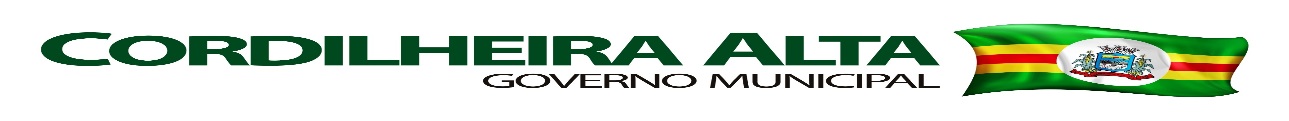 Processo Seletivo Nº 04/2016 do Município de Cordilheira Alta – SCO Prefeito Municipal de Cordilheira Alta, Estado de Santa Catarina, Sr.: Alceu Mazzioni, no uso de suas atribuições legais, DIVULGA a Classificação Preliminar dos inscritos no Processo Seletivo Nº 04/2016:CLASSIFICAÇÃO PRELIMINAR							Cordilheira Alta, 19 de maio de 2016.Alceu Mazzioni							Kátia Ana Di DomenicoPrefeito Municipal						Presidente da ComissãoNome do inscrito (a)Número da inscriçãoNota da prova Ana Paula Rech0036,4Deiva Sidonia Eberhart Zanoni0015,2Kleide Maris Zardo0024,4